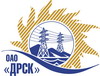 Открытое акционерное общество«Дальневосточная распределительная сетевая  компания»ПРОТОКОЛ ВЫБОРА ПОБЕДИТЕЛЯПРЕДМЕТ ЗАКУПКИ: открытый запрос предложений на право заключения Договора на выполнение работ для нужд филиала ОАО «ДРСК» «Амурские электрические сети»  Ремонт кровель зданий ЗТП г. Свободный, п. Серышево, г. Шимановск (закупка 2609 раздела 1.1 ГКПЗ 2014 г.). Плановая стоимость:  2 494 000,0 руб. без НДС. Указание о проведении закупки от 27.08.2014 № 222.ПРИСУТСТВОВАЛИ: постоянно действующая Закупочная комиссия 2-го уровня.ВОПРОСЫ ЗАСЕДАНИЯ ЗАКУПОЧНОЙ КОМИССИИ:О ранжировке предложений после проведения переторжки. Выбор победителя закупки.ВОПРОС 1 «О ранжировке предложений после проведения переторжки. Выбор победителя закупки»ОТМЕТИЛИ:В соответствии с критериями и процедурами оценки, изложенными в документации о закупке после проведения переторжки,  предлагается ранжировать предложения следующим образом:На основании вышеприведенной ранжировки предложений Участников закупки после проведения переторжки предлагается признать Победителем Участника занявшего первое место.РЕШИЛИ:Утвердить ранжировку предложений участников после поведения переторжки:1 место ООО «Прометей+» г. Благовещенск2 место ООО «Прометей» г. Благовещенск3 место ООО «Технострой ДВ» г. БлаговещенскПризнать Победителем закупки участника занявшего первое место в ранжировке предложенийОтветственный секретарь Закупочной комиссии 2 уровня                               О.А.МоторинаТехнический секретарь Закупочной комиссии 2 уровня                                    О.В.Чувашова            №  571/УР-ВПг. Благовещенск03 октября 2014 г.№заявкиНаименование Участника закупки и его адрес Предмет и общая цена заявки после переторжки1ООО «Прометей+» 675000, г. Благовещенск, ул. Мухина, 1501 728 517,41 руб. без НДС (НДС не предусмотрен)2ООО «Прометей» 675000, г. Благовещенск, ул. Островского, 651 995 558,31 руб. без НДС (НДС не предусмотрен)3ООО «Технострой ДВ» 675000, г. Благовещенск, ул. Чайковского, д. 2092 190 000,0 руб. без НДС (НДС не предусмотрен)Место в ран-жировкеНаименование и адрес участникаЦена заявки, руб. Иные существенные условия1	ООО «Прометей+» 675000, г. Благовещенск, ул. Мухина, 1501 728 517,41 руб. без НДС (НДС не предусмотрен)Срок выполнения: начало с момента заключения договора, окончание не позднее 30.11.2014 г. Условия оплаты:  без аванса, остальные условия в соответствии с договором. Гарантия на своевременное и качественное выполнение работ, а также на устранение дефектов, возникших по вине подрядчика, составляет 36 месяца со дня подписания акта сдачи-приемки. Гарантия на материалы и оборудование, поставляемые подрядчиком не менее 36 месяцев.  Срок действия оферты до 31.12.2014 г